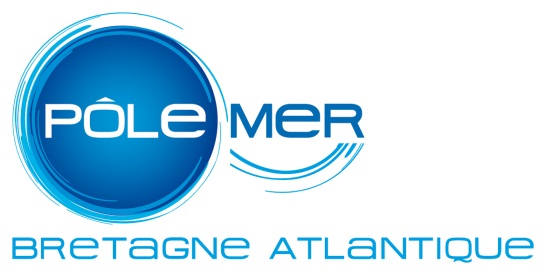 BULLETIN DE CANDIDATUREau Conseil d’administrationAssemblée Générale Ordinaire du Pôle Mer Bretagne AtlantiqueJeudi 4 avril 2019, Le Quartz BrestDate limite de dépôt de candidature : mercredi 6 mars à midi(Merci de répondre par par mail à gwenaelle.prigent@polemer-ba.com avant le 6 mars 2019)Structure  …………………………………………...…………………………………………...………………………………………..……..Représentée parNom …………………………………………...………………Prénom……………………………………...………………..………..………Fonction …………………………………………...…………………………………………...…………………………………………..........Adresse …………...…………………………………………...…………………………………………..………………………………...…………………………………………...………………………………………………………………………………………………………………Téléphone…………………………………………………………………………………………………………………………………………e-mail………………………………………………………………………………………………………………………………………………Souhaite présenter sa candidature au conseil d’administration du Pôle Mer Bretagne Atlantique dans le  collège : Grandes entreprises		 PME Recherche Organisations professionnelles et structures de développement économique dans le domaine de l’innovationFait à ………………………………………., le …………………………………………...Signature